CO-CELEBRITY SPONSOR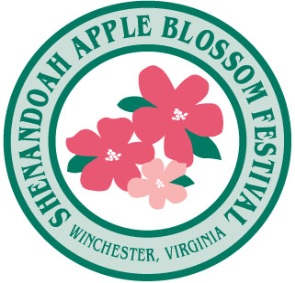 Who: 	Shenandoah Apple Blossom FestivalEvents: Sports Breakfast, Grand Marshal Reception and Grand Feature ParadeWhen: Saturday, May 1, 2021Where: Winchester, VASABF: to secure and cover all expenses related to Sports celebrities (appearance fees, first class airfare for celebrity and guest, Hotel and mealsLevel: 	CO-Sponsor with other sponsorsBENEFITS:TICKETS & INVITATIONSSponsor to receive $75.00 ticket allotment to event of choice, time sensitive.Sponsor to receive invitation to Theme Announcement Party (Fall) (Value $150.00)Sponsor to receive invitation to Official Sponsors’ Reception (April) (Value $300.00)PRINT	Sponsors LOGO included in newspaper tabloid insert distributed to 200,000 households regionallySponsors name included in official festival program, event story, sponsors listingSIGNAGE	Festival to provide Sports Breakfast power point WEBSITESponsor logo included in Festival website event page; (275,000 unique visits)Sponsor to receive 200 x 200-pixel web ad on the Sponsor page and hot linkFACEBOOK and EMAIL BLASTFestival will cross promote the event through Email Blasts reaching over 8,000 persons Facebook postings to over 34,000 friends, https://www.facebook.com/#!/OfficialSABFOTHER		Use of the SABF Logo for promotional purposes (with approval)Sponsor included in public address announcements at the eventSponsor can distribute coupons at the event and the SABF store which is opened for 45 daysSPONSORSHIP INVESTMENT: $1,000.00 (discounted from $2,500.00) 	Contact:      Dario Savarese, Marketing Director; (540)722-8700, dario@fullcirclem.com